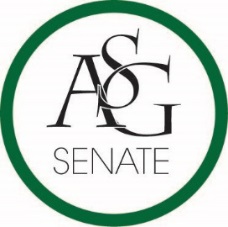 Senate AgendaMarch 5th, 2019Graduate Education Auditorium, 6:00 PMCall to OrderRoll CallApproval of the MinutesSpecial OrdersReports (5 minutes each)Special ReportsAdvisor, PJ Martinez Graduate Assistants, Joshua Saraping and Sage McCoyPresident, J.P. GairhanVice-President, Abigail WalkerTreasurer, Isamar GarciaSecretary, Luke HumphreyChief Justice, Julianna TidwellGSC President, Arley WardCabinet ReportsChief of Staff, Carus NewmanFLF Coordinator, Will ClarkChair of the Senate, Colman Betler Appointments, Nominations, and ElectionsChair of Senate Nominations and SpeechesKianna Sarvestanni (Cassidy Cook)Public Comment (3 at 2 minutes each)Old Business ASG Senate Resolution No. 15- A Resolution Supporting Crosswalk ImprovementsAuthor(s); Senator Kianna Sarvestani, Director of Student Safety Maria Calderon,Sponsor(s): Senator Cassidy Cook, Senator, Tara Barsotti, Senator Natalie Ceniceros, Senator Darynne Dahlem, Senator Garrett Dorf, Senator William MooreASG Joint Resolution No. 1- Menstrual Equity For All ActGPSC Vice President James M. DiLoreto-Hill, Senator Sydney Belt, Senator Olivia ChambersSenator Kianna Sarvestani, Senator Warrington Sebree, Senator Colton Simpson, Senator Hope Davenport, Senator Collin Petigna.ASG Senate Resolution No. 16- A Resolution Supporting Anti-Slavery Endeavors by StudentsAuthor(s): Senator Colton Simpson, International Justice Mission President Luke SyversonSponsor(s): Senator Austin Martin, Senator Darynne Dahlem, Senator Samantha Gregory, Senator Hope Davenport, Senator Jake Carter, Senator Kianna SarvestaniASG Senate Bill No. 10- A Bill Funding Narcan trainingAuthor(s): Senator Kianna Sarvestani, Senator Cassidy Cook, Senator Darynne Dahlem, Senator Tara Barsotti, ASG Director of External Relations Trevor VillinesSponsor(s): Senator Lizeth Martinez. Senator Natalie Ceniceros, Senator Emily Daniels, Senator Colton Simpson, Senator Will Moore.ASG Senate Resolution No. 17- A Resolution to Support Save AR Students weekAuthor(s): Senator Kianna Sarvestani, Senator Darynne Dahlem, Director of External Relations Trevor Villines, Senator Katie GardnerSponsor(s): Senator Cassidy Cook, Senator Colton Simpson, Senator Natalie Cencieros, Senator Lizeth MartinezASG Senate Resolution No. 18- “A Resolution to Support the Walk the Xtra Mile Homeless March”Author(s); Senator Nabil Bhimani, Senator Warrington Sebree (speakers time extended by 5 minutes) Sponsor(s): Senator Kianna Sarvestani, Senator Natalie Ceniceros, Senator James Gairhan, Senator Cecil Kidenda, Senator Sam Pierce, Senator Tara Barsotti, Senator Mallory Mixon, Senator Tara Barsotti, Senator Olivia Chambers, Senator Emily Daniels, Senator Audra Karabinos, Senator Lizeth Martinez, Senator Kendall Perkins New BusinessASG Senate Resolution No. 19 - A Resolution to Support The Implementation of A New Student Orientation Geared Towards Spanish-Speaking HeritagesAuthor(s): Senator Lizeth Martinez, Senator Gabriela Gifford, Senator Kate Sego, Senator Kevin TranSponsor(s): Senator Cassidy Cook, Senator Daniel Webster, Senator Kianna SarvestaniASG Senate Bill No. 12 - The Bill to Amend the ASG Code with Regard to the Investigations CommitteeAuthor(s): Chair of Senate Colman BetlerSponsor(s):AnnouncementsAdjournment